关于2023级新生在线预登记宿舍宽带的说明同学们：欢迎来到南京城市职业学院学习与生活！为保障开学迎新秩序、防止网络电信诈骗，现就在线预登记宿舍宽带说明如下：1.中国电信和中国移动提供同等服务质量的学校宿舍区有线宽带接入，以及5G通信服务等。同学们可根据个人实际需要自愿办理有关业务。运营商的主要服务内容为：宿舍内个人独立300M有线网络宽带接入，每月5G/4G网络全国通用流量最低30G，校区内5G/4G网络流量50G（提供校内访问互联网课程视频、音频、资源、交互课堂、云会议、智慧校园应用以及与亲友互动等使用）。2.学校迎新系统(http://yx.ncc.edu.cn/)及其手机端、录取通知书内注明的QQ群是为同学们入学报到提供咨询服务的，涉及交通、住宿、缴费、班级、宿舍宽带等各个方面。请同学们甄别其它渠道发送的信息，警惕网络诈骗行为。3.在迎新系统点击或扫描下方二维码后进入预登记平台，填写详细邮寄信息以便能正常收取资料，提交后可自主选择电信或移动账号；根据公安厅通信反诈要求，同学们应仔细核实输入身份证号码等所有信息；上传个人准确照片，身份证正、反面不反光，个人自拍不遮挡、不翻拍，校园证件录取通知书、准考证等皆可，四张照片核实身份缺一不可；收到快递资料后，根据激活指南进行实名操作完成激活。4.如对运营商服务有意见或建议，请向QQ群内“装信处老师”反映。南京城市职业学院装备与信息技术处在线预登记二维码：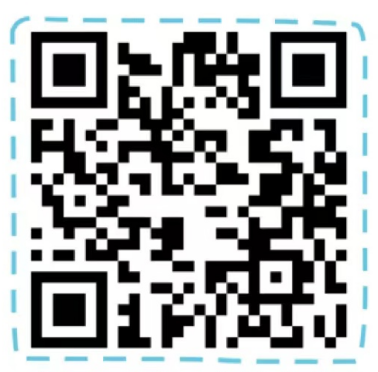 